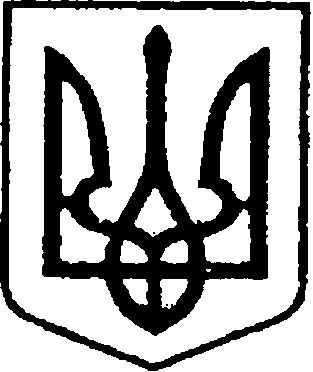 Ніжинська міська радаVІI скликанняПротокол № 55засідання постійної комісії міської ради з питань регламенту, депутатської діяльності та етики, законності, правопорядку, антикорупційної політики, свободи слова та зв’язків з громадськістю                                                                                           24.03.2017                                                                                                                                   малий зал виконкомуГоловуючий: Щербак О. В.Члени комісії: Безпалий О.В.; Галата Ю. В., Дзюба С.П.; Коробка І.М.; Шевченко Н. О.Відсутні члени комісії: Косенко М.Г.Присутні: Гомоляко А. О., депутат міської ради; Вакулко Т. В., директор КП «Оренда комунального майна»;Волинець М. О., журналіст сайту «Нежатін»;Ковальов С. А.,  ДКП ТРК «Ніжинське телебачення»;Колесник С. О., керуючий справами виконавчого комітету Ніжинської міської ради; Лега В. О., начальник відділу юридично-кадрового забезпечення;Осадчий С. О., заступник міського голови з питань діяльності виконавчих органів ради; Пальоха В. В., начальник відділу інформаційно-аналітичної роботи та комунікацій з громадськістю; Прощенко С. І., член ініціативної групи ДКТ «Комунальний ринок»; Рацин Н. Б., начальник служби у справах дітей; Салогуб В. В., секретар міської ради; Сліпак А. І., депутат міської ради; Смалій К. М., депутат міської ради; Сокол Н. В., журналість газети «Вісті»;Солдатенко Ю. М., журналіст «nizhyn.com»;Фурса М. Б., заступник начальника фінансового управління.Порядок денний:Про внесення змін до Додатку 6 рішення міської ради від 26 грудня 2016 року №8-19/2016 «Про затвердження бюджетних програм місцевого значення на 2017 рік».Про встановлення розподілу орендної плати для комунального підприємства «Оренда комунального майна».Про дозвіл комунальному підприємству «Керуюча компанія «Північна» на списання автомобіля.Різне:Про звернення ДКП ТРК «Ніжинське телебачення» щодо призначення у складі Редакційної ради ДКП ТРК «Ніжинське телебачення» представника власника  та дозволу про внесення відповідного проекту рішення на розгляд найближчої сесії.Про розгляд заяви громадянки Нещерет Н. І. щодо законності функціонування закладу «Лото маркет», який знаходиться за адресою м. Ніжин, вул. Шевченка, 128.Про звернення громадянки Пархоменко Л. Р. та підприємців, що перебувають в договірних відносинах по оренді асфальтованих майданчиків з ДКП «Комунальний ринок», щодо зняття з посади директора ДКП «Комунальний ринок» Вершняка А. Л.Про звітування Рацин Н. Б., начальника відділу у справах дітей, щодо звернення громадянки м. Ніжина, Сухенко А. Ю. в опікунську раду, відносно перевірки опікуна Малюги А. О.Про законність розташування холодильників біля об’єктів малої архітектурної форми на вулицях м. Ніжин.Про створення комісії щодо перевірки проведеного ремонту сан. вузлів в ЗОШ І-ІІІ ст. №15.Про розгляд доручення міського голови щодо детального вивчення законності прийняття рішення №11-21/2017 «Про поновлення договорів оренди земельних ділянок, надання дозволів на виготовлення проектів землеустрою щодо відведення земельних ділянок, затвердження проектів землеустрою та технічної документації, припинення права користування земельними ділянками, надання земельних ділянок юридичним особам».Про внесення змін до Регламенту Ніжинської міської ради VII скликання.Про затвердження Положень про Почесну грамоту, Грамоту та Подяку виконавчого комітету Ніжинської міської ради.СЛУХАЛИ: Щербак О. В., голова комісії.Поставив на голосування порядок денний.УХВАЛИЛИ: 	Затвердити порядок денний.ГОЛОСУВАЛИ: «за» – 5, «проти» – 0, «утрималися» – 0.Розгляд питань порядку денного:Про внесення змін до Додатку 6 рішення міської ради від 26 грудня 2016 року №8-19/2016 «Про затвердження бюджетних програм місцевого значення на 2017 рік».СЛУХАЛИ: Щербак О. В., голова комісії.Ознайомив присутніх з проектом рішення, а також пояснювальною запискою.ВИСТУПИЛИ:	Фурса М. Б., заступник начальника фінансового управління.	Повідомила, що дане питання є технічним, тому що рішенням сесії, при формуванні кошторису на поточний рік, було прийнято рішення «Про виділення коштів сім’ям загиблих учасників АТО». В бюджеті ці кошти передбачені, але в програмі не було цього пункту.ВИРІШИЛИ:	Рекомендувати до затвердження на сесії.ГОЛОСУВАЛИ: «за» – 5, «проти» – 0, «утрималися» – 0.Про встановлення розподілу орендної плати для комунального підприємства «Оренда комунального майна».СЛУХАЛИ: Щербак О. В., голова комісії.Ознайомив присутніх з проектом рішення.ВИСТУПИЛИ:Вакулко Т. В., директор КП «Оренда комунального майна».Повідомила, що за рекомендацією комісії  по ЖКГ був підготовлений проект рішення, з метою забезпечення цілісності об’єктів нерухомого майна по вул. Шекерогринівській, 88, так яка вони ніким не орендуються і знаходяться на віддаленій частині міста.	ВИРІШИЛИ:	Рекомендувати міському голові дати доручення Вакулко Т. В., директору КП «Оренда комунального майна»:надати приміщення учасникам АТО за заявою, при умові  їх згоди ;створити комісію по обстеженню можливих житлових умов, наявності комунікацій та стану в цілому;підготувати кошторис.ГОЛОСУВАЛИ: «за» – 5, «проти» – 0, «утрималися» – 0.Про дозвіл комунальному підприємству «Керуюча компанія «Північна» на списання автомобіля.СЛУХАЛИ: Щербак О. В., голова комісії.Ознайомив присутніх з проектом рішення.ВИРІШИЛИ:	Рекомендувати до розгляду на сесії.ГОЛОСУВАЛИ: «за» – 6, «проти» – 0, «утрималися» – 0.Різне:4.1. Про звернення ДКП ТРК «Ніжинське телебачення» щодо призначення у складі Редакційної ради ДКП ТРК «Ніжинське телебачення» представника власника  та дозволу про внесення відповідного проекту рішення на розгляд найближчої сесії.СЛУХАЛИ:	Щербак О. В., голова комісії.	Ознайомив присутніх з текстом листа.ВИСТУПИЛИ:	Ковальов С. А., працівник ДКП ТРК «Ніжинське телебачення».	Попросив комісію рекомендувати кандидатуру представника власника і дозволити винести відповідний проект на розгляд найближчої сесії міської ради. Від імені ДКП ТРК «Ніжинське телебачення» запропонував кандидатуру голови комісії Щербака О. В.ВИРІШИЛИ:Рекомендувати кандидатуру Щербака О. В. до складу Редакційної радиДКП ТРК «Ніжинське телебачення» як представника власника і підготувати відповідний проект рішення.ГОЛОСУВАЛИ: «за» – 5, «проти» – 0, «утрималися» – 0.4.2. Про розгляд заяви громадянки Нещерет Н. І. щодо законності функціонування закладу «Лото маркет», який знаходиться за адресою м. Ніжин, вул. Шевченка, 128.СЛУХАЛИ:	Щербак О. В., голова комісії.	Повідомив присутнім результати виїзної наради за заявами громадянки Нещерет Н. І., за участі контролюючих служб міста. Також інформував, що в дійсності, в порядку кримінального провадження, заборона на здійснення діяльності була винесена. Також стало відомо про те, що в приміщення завезено нове обладнання. Повторно будуть проводитися слідчі дії по унеможливлюванню роботи закладу, тому що для вилучення майна потрібна нова постанова суду. ВИРІШИЛИ:	Прийняти до відома.ГОЛОСУВАЛИ: «за» – 5, «проти» – 0, «утрималися» – 0.Про звернення громадянки Пархоменко Л. Р. та підприємців, що перебувають в договірних відносинах по оренді асфальтованих майданчиків з ДКП «Комунальний ринок», щодо зняття з посади директора ДКП «Комунальний ринок» Вершняка А. Л.СЛУХАЛИ: Щербак О. В., голова комісії.Ознайомив присутніх з текстом звернення.ВИСТУПИЛИ:	Божок Н. В., підприємець ДКП «Комунальний ринок».	Повідомила, що конфлікт між підприємцями і керівництвом ДКП «Комунальний ринок» знаходиться виключно в економічній площині і площині неможливості конструктивного діалогу саме з керівником підприємства, Вершняком А. Л. Також наголосила, що підприємці не лобіюють інтереси ніяких політичних сил і відстоюють інтереси, пов’язані з їхньою трудовою діяльністю, а їхні претензії заключаються в законності, економічному обґрунтуванні наміру підвищення орендної плати. Інформувала, що для ринку, який знаходиться за адресою вул. Московська, 5б, за останні роки, керівництвом підприємства не було зроблено нічого. Наголосила, що 90% формування бюджету даного підприємства здійснюють підприємці, які знаходяться в договірних відносинах і здійснюють свою трудову діяльність по вул. Московська і Подвойського, тому у підприємців виникають питання про доцільність використання коштів ДКП «Комунальний ринок», а також їхніх прав і обов’язків. Також у підприємців є багато питань до Статуту ДКП «Комунальний ринок», який був створений в 1997 р. і на даний час потребує багато змін і вдосконалень. Найпростіше питання стосується форми власності підприємства.	Вершняк А. Л., директор ДКП «Комунальний ринок».	Погодився з підприємцями щодо недосконалості Статуту ДКП «Комунальний ринок» і наголосив, щоб юридичний відділ Ніжинської міської ради дав повне роз’яснення і рекомендації щодо його виготовлення в новій редакції відповідно до нових вимог. Відносно тарифів повідомив, що планувалося підняття орендної плати на 40%, але після зауважень ініціативної групи, у зв’язку з некоректністю використання електроенергії, головним бухгалтером було вирахувано підняття орендної плати на 35%, притому робити це планувалося поквартально. Також наголосив, що для нормального функціонування і розвитку підприємства його рентабельність має становити 20%. А ще при заслуховуванні річного звіту підприємству була надане доручення, одним з пунктів якого був: «Розробити вартість оренди торгового місця і призначити з врахування підвищення мінімальної заробітної плати на енергоносії», що і було зроблено головним бухгалтером. Також було повідомлено підприємців, що при переході на систему підвищення орендної плати 10%, 15% і 10% поквартально, у разі першого підняття на 10%, якщо рентабельність підприємства складатиме 20%, то наступні підвищення відбуватися не будуть. Без підняття тарифів по кварталу, розрахувати рентабельність підприємства неможливо.Божок Т. М., головний бухгалтер ДКП «Комунальний ринок».Повідомила, що підвищення орендної плати за перший квартал не відбулось, тому в підсумку вже не вийде рентабельність підприємства 20%. У разі, якщо підвищення відбудеться на 10% і буде 100% оплата орендарів, тоді можна вже буде порахувати приблизно суму доходу підприємства. Також пообіцяла надати економічне обґрунтування щодо підвищення тарифу орендної плати підприємцям одразу після закінчення засідання комісії.Радченко Н. І., представник громади.Повідомила, що на даний час керівник підприємства  і головний бухгалтер все рівно не можуть дати пояснення щодо доцільності підвищення орендної плати, адже відповідно звіту підприємства, мінімальна заробітна плата рік назад вже складала 3500 грн., а реальне підвищення заробітної плати відбулось лише нещодавно і в розмірі 3200 грн. Витрати підприємства також не обґрунтовані, тому що з витрат було лише фарбування паркану на ринку.	Прощенко С. І., член ініціативної групи ДКТ «Комунальний ринок».	Повідомив, що згідно звіту за 2015 рік рентабельність підприємства ДКП «Комунальний ринок» складала більше 20%, тому міський голова на той час не дозволив піднімати орендну плату, а рентабельність ДП «Критий ринок «Прогрес» ДКП «Комунальний ринок» складала лише 3%, в цьому році 6% і все рівно з таким показником підприємство розвивається і йде вверх. У ДКП «Комунальний ринок» було більше 20%, а стало 12%.Щербак О. В., голова комісії.	Повідомив, що перевірку економічно-фінансової діяльності підприємства може ініціювати міський голова за участі Управління Північного офісу Держаудитслужби в Чернігівській області, а про результати перевірки буде повідомлено всім.	Галата Ю. В., депутат міської ради.	Висловив думку щодо заміщення вакантних керівних посад комунальних підприємств проходило на умовах конкурсу, у зв’язку з недовірою до нинішніх керівників, зокрема Вершняка А. Л.	Смалій К. М., депутат міської ради.	Запропонував, на наступній, сесії створити робочу групу з представників усіх фракцій для розробки проекту рішення для всіх комунальних підприємств щодо проведення конкурсу на заміщення посад керівників комунальних підприємств.	Прощенко С. І., член ініціативної групи ДКТ «Комунальний ринок».	Підняв питання про ринок на вул. Покровській. Повідомив, що підприємці за власний кошт будували ринок, на що мають відповідні документи, тобто місця вони купили, а ДКП «Комунальний ринок» утримує їх на балансі і нараховує амортизацію. Тоді з вищесказаного виходить, що керівництво підприємства має здавати в оренду роллети, а на асфальтований майданчик.Божок Т. М., головний бухгалтер ДКП «Комунальний ринок».	Повідомила, що в договорах по ринку на вул. Подвойського в договорі чітко вказано, що в оренду здається контейнер-роллет, які значаться на рахунку «Основні засоби» і на які нараховується амортизація.	Походня А. О., екскерівник ДКП «Комунальний ринок».	Повідомив, що згідно рішення Виконкому, у 2010 році почалась реконструкція ринку по вул. Подвойського. ДКП «Комунальний ринок» виділив кошти лише на підведення води, а всі інші кошти були інвестовані підприємцями. У цьому ж 2010 році ринок був введений в експлуатацію. У 2012 році посаду керівника підприємства зайняв Прищепа В. і взяв на баланс ринку контейнери - роллети. Яким чином він це зробив, до сих пір не відомо, тому що не було підстав і документів, щоб поставити на баланс все це майно.ВИРІШИЛИ:Рекомендувати міському голові:дати доручення Вершняку А. Л. розробити проект Статуту підприємства ДКП «Комунальний ринок» в новій редакції, відповідно до вимог, з погодженням та рекомендаціями юридичного відділу Ніжинської міської ради (до 24.04.2017 р.);дати доручення Вершняку А. Л. надати підприємцям економічне обґрунтування підвищення орендної плати на 10%;дати доручення Вершняку А. Л. надати копію наказу про прийняття на посаду директора ДП «Критий ринок «Прогрес» ДКП «Комунальний ринок» Павлюченка В. О. (надати інформацію до 31.03.2017 р.);дати доручення Вершняку А. Л. надати комісії колективний договір та додатки (протоколи зборів трудового колективу та рішення про підвищення заробітної плати керівникам підприємства: директору та головному бухгалтеру) до нього по ДП «Критий ринок «Прогрес»  КП «Комуальний ринок»;звернутися до Управління Північного офісу Держаудитслужби в Чернігівській області, провести позапланову ревізійно-аудиторську перевірку діяльності підприємства (знаходиться за адресою:14000, м. Чернігів, вул. Бєлінського, 11);дати доручення відділу економіки розробити положення про проведення конкурсу на заміщення посад керівників комунальних підприємств (у тому числі  ДП «Критий ринок «Прогрес» ДКП «Комунальний ринок») та підготувати відповідний проект рішення для затвердження на черговій сесії міської ради; контроль за виконання покласти на Осадчого С. О. (надати інформацію до 07.04.2017 р.).Винести на розгляд сесії міської ради створення робочої групи щодо призначення керівників комунальних підприємств на конкурсній основі. До робочої групи включити всіх представників фракцій.ГОЛОСУВАЛИ: п.1: пп.1.1, 1.2, 1.3, 1.4, 1.5 «за» – 5, «проти» – 0, «утрималися» – 0; п. 2 «за» – 5, «проти» – 0, «утрималися» – 0.4.4. Про звітування Рацин Н. Б., начальника відділу у справах дітей, щодо звернення громадянки м. Ніжина, Сухенко А. Ю. в опікунську раду, відносно перевірки опікуна Малюги А. О.СЛУХАЛИ:	Рацин Н. Б., начальник відділу у справах дітей.	Повідомила, що 16 січня 2017 року родина Малюги А. О. зареєструвалася в службі управління праці та соціального захисту, як особи, що перемістилися з місць проведення АТО. Малюга А. О. є опікуном трьох дітей, зокрема підопічної Сухенко С. В., про яку йшла мова у зверненні Сухенко А. Ю. Окрім цього, Малюга А. О. має власних двох дітей. До того, як родина переїхала в м. Ніжин, вони проживали за адресою: Харківській область,  Великобурлуцькому район, село Садовод, вул. Центральна, 36а, куди і повернулись, після нетривалого проживання в м. Ніжин. На запит служби у справах дітей, служба у справах дітей Великобурлуцької районної державної адміністрації надіслала звіт про стан утримання, навчання та виховання Сухенко С. В. Відповідно до звіту Великобурлуцької РДА Харківської області подальше виховання і перебування підопічної Сухенко С. В. в сімї опікуна Малюги А. О є доцільним. ВИРІШИЛИ:	Прийняти до відома.4.5. Про законність розташування холодильників біля об’єктів малої архітектурної форми на вулицях м. Ніжин.СЛУХАЛИ:	Щербак О. В., голова комісії.	Повідомив присутнім про те, що останнім часом в м. Ніжин з’явилося багато холодильників, які розміщені на вулицях міста і таким чином виникає питання законності їх розташування.ВИРІШИЛИ: 	Рекомендувати міському голові дати доручення інспекції з благоустрою провести перевірку об’єктів  малої архітектурної форми, де розташовані  холодильні установки, зокрема по вул. Незалежності та вул. Московській. Про результати перевірки повідомити комісію.ГОЛОСУВАЛИ: «за» – 5, «проти» – 0, «утрималися» – 0.. Про створення комісії щодо перевірки проведеного ремонту сан. вузлів в ЗОШ І-ІІІ ст. №15.СЛУХАЛИ:	Гомоляко А. О., депутат міської ради.	Повідомив, що на попередніх комісіях розглядали питання щодо перевірки проведеного ремонту сан. вузлів в ЗОШ І-ІІІ ст. №15, але жодних реагувань від управління освіти до сих пір не має.ВИРІШИЛИ: 	Рекомендувати міському голові дати повторне доручення начальнику управління освіти Крапив׳янському С. М. створити комісію щодо перевірки результату робіт, кошторису проведеного ремонту у 2016 році в ЗОШ І-ІІІ ст. №15.ГОЛОСУВАЛИ: «за» – 5, «проти» – 0, «утрималися» – 0.. Про розгляд доручення міського голови щодо детального вивчення законності прийняття рішення №11-21/2017 «Про поновлення договорів оренди земельних ділянок, надання дозволів на виготовлення проектів землеустрою щодо відведення земельних ділянок, затвердження проектів землеустрою та технічної документації, припинення права користування земельними ділянками, надання земельних ділянок юридичним особам».СЛУХАЛИ:Лега В. О., начальник відділу юридично-кадрового забезпечення.Повідомив присутнім про те, що це питання розглядалось на земельній комісії. Дане рішення було прийнято законно і приймалось з метою приведення цільового призначення даної земельної ділянки у відповідність до діючого класифікатора видів цільового призначення земель.ВИРІШИЛИ:	Відкласти для вивчення.Про внесення змін до Регламенту Ніжинської міської ради VII скликання.СЛУХАЛИ:	Щербак О.В., голова комісії.	Ознайомив присутніх з проектом рішення.ВИРІШИЛИ:	Рекомендувати до розгляду на сесії.ГОЛОСУВАЛИ: «за» – 5, «проти» – 0, «утрималися» – 0.Про затвердження Положень про Почесну грамоту, Грамоту та Подяку виконавчого комітету Ніжинської міської ради.СЛУХАЛИ:Щербак О.В., голова комісії.Ознайомив присутніх з проектом рішення.ВИРІШИЛИ:Рекомендувати до розгляду на сесії.ГОЛОСУВАЛИ: «за» – 5, «проти» – 0, «утрималися» – 0.Голова комісії                                                                          О. В. ЩербакСекретар комісії                                                                      Н. О. Шевченко